Note: The Form should accompany attested copies of supporting documents. 	Member’s Signature	Date:_____________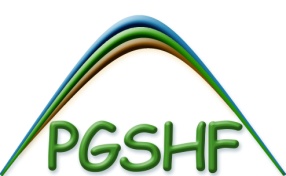 PUNJAB GOVERNMENT SERVANTS HOUSING FOUNDATIONPUNJAB GOVERNMENT SERVANTS HOUSING FOUNDATIONPUNJAB GOVERNMENT SERVANTS HOUSING FOUNDATIONPUNJAB GOVERNMENT SERVANTS HOUSING FOUNDATIONPUNJAB GOVERNMENT SERVANTS HOUSING FOUNDATIONPUNJAB GOVERNMENT SERVANTS HOUSING FOUNDATIONPUNJAB GOVERNMENT SERVANTS HOUSING FOUNDATIONPUNJAB GOVERNMENT SERVANTS HOUSING FOUNDATIONPUNJAB GOVERNMENT SERVANTS HOUSING FOUNDATIONPUNJAB GOVERNMENT SERVANTS HOUSING FOUNDATIONPUNJAB GOVERNMENT SERVANTS HOUSING FOUNDATIONPUNJAB GOVERNMENT SERVANTS HOUSING FOUNDATIONPUNJAB GOVERNMENT SERVANTS HOUSING FOUNDATIONPUNJAB GOVERNMENT SERVANTS HOUSING FOUNDATIONPUNJAB GOVERNMENT SERVANTS HOUSING FOUNDATIONPUNJAB GOVERNMENT SERVANTS HOUSING FOUNDATIONPUNJAB GOVERNMENT SERVANTS HOUSING FOUNDATIONPUNJAB GOVERNMENT SERVANTS HOUSING FOUNDATIONPUNJAB GOVERNMENT SERVANTS HOUSING FOUNDATIONPUNJAB GOVERNMENT SERVANTS HOUSING FOUNDATIONPUNJAB GOVERNMENT SERVANTS HOUSING FOUNDATIONPUNJAB GOVERNMENT SERVANTS HOUSING FOUNDATIONPUNJAB GOVERNMENT SERVANTS HOUSING FOUNDATIONPUNJAB GOVERNMENT SERVANTS HOUSING FOUNDATIONPUNJAB GOVERNMENT SERVANTS HOUSING FOUNDATIONPUNJAB GOVERNMENT SERVANTS HOUSING FOUNDATIONPUNJAB GOVERNMENT SERVANTS HOUSING FOUNDATIONPUNJAB GOVERNMENT SERVANTS HOUSING FOUNDATIONPUNJAB GOVERNMENT SERVANTS HOUSING FOUNDATIONPUNJAB GOVERNMENT SERVANTS HOUSING FOUNDATIONPUNJAB GOVERNMENT SERVANTS HOUSING FOUNDATIONPUNJAB GOVERNMENT SERVANTS HOUSING FOUNDATIONPUNJAB GOVERNMENT SERVANTS HOUSING FOUNDATIONPUNJAB GOVERNMENT SERVANTS HOUSING FOUNDATIONPUNJAB GOVERNMENT SERVANTS HOUSING FOUNDATIONPUNJAB GOVERNMENT SERVANTS HOUSING FOUNDATIONPUNJAB GOVERNMENT SERVANTS HOUSING FOUNDATIONPUNJAB GOVERNMENT SERVANTS HOUSING FOUNDATIONPUNJAB GOVERNMENT SERVANTS HOUSING FOUNDATIONPUNJAB GOVERNMENT SERVANTS HOUSING FOUNDATIONPUNJAB GOVERNMENT SERVANTS HOUSING FOUNDATIONPUNJAB GOVERNMENT SERVANTS HOUSING FOUNDATIONPUNJAB GOVERNMENT SERVANTS HOUSING FOUNDATIONPUNJAB GOVERNMENT SERVANTS HOUSING FOUNDATIONPUNJAB GOVERNMENT SERVANTS HOUSING FOUNDATIONPUNJAB GOVERNMENT SERVANTS HOUSING FOUNDATIONPUNJAB GOVERNMENT SERVANTS HOUSING FOUNDATIONPUNJAB GOVERNMENT SERVANTS HOUSING FOUNDATIONPUNJAB GOVERNMENT SERVANTS HOUSING FOUNDATIONPUNJAB GOVERNMENT SERVANTS HOUSING FOUNDATIONPUNJAB GOVERNMENT SERVANTS HOUSING FOUNDATIONPUNJAB GOVERNMENT SERVANTS HOUSING FOUNDATIONPUNJAB GOVERNMENT SERVANTS HOUSING FOUNDATIONPUNJAB GOVERNMENT SERVANTS HOUSING FOUNDATIONPUNJAB GOVERNMENT SERVANTS HOUSING FOUNDATIONPUNJAB GOVERNMENT SERVANTS HOUSING FOUNDATIONPUNJAB GOVERNMENT SERVANTS HOUSING FOUNDATIONPUNJAB GOVERNMENT SERVANTS HOUSING FOUNDATIONPUNJAB GOVERNMENT SERVANTS HOUSING FOUNDATIONPUNJAB GOVERNMENT SERVANTS HOUSING FOUNDATIONPUNJAB GOVERNMENT SERVANTS HOUSING FOUNDATIONPUNJAB GOVERNMENT SERVANTS HOUSING FOUNDATIONPUNJAB GOVERNMENT SERVANTS HOUSING FOUNDATIONPUNJAB GOVERNMENT SERVANTS HOUSING FOUNDATIONPUNJAB GOVERNMENT SERVANTS HOUSING FOUNDATIONPUNJAB GOVERNMENT SERVANTS HOUSING FOUNDATIONPUNJAB GOVERNMENT SERVANTS HOUSING FOUNDATIONPUNJAB GOVERNMENT SERVANTS HOUSING FOUNDATIONPUNJAB GOVERNMENT SERVANTS HOUSING FOUNDATIONPUNJAB GOVERNMENT SERVANTS HOUSING FOUNDATIONPUNJAB GOVERNMENT SERVANTS HOUSING FOUNDATIONPUNJAB GOVERNMENT SERVANTS HOUSING FOUNDATIONDocument NoDocument NoDocument NoDocument NoDocument NoDocument NoDocument NoDocument NoDocument NoDocument NoDocument NoDocument NoDocument NoVersionVersionVersionPUNJAB GOVERNMENT SERVANTS HOUSING FOUNDATIONPUNJAB GOVERNMENT SERVANTS HOUSING FOUNDATIONPUNJAB GOVERNMENT SERVANTS HOUSING FOUNDATIONPUNJAB GOVERNMENT SERVANTS HOUSING FOUNDATIONPUNJAB GOVERNMENT SERVANTS HOUSING FOUNDATIONPUNJAB GOVERNMENT SERVANTS HOUSING FOUNDATIONPUNJAB GOVERNMENT SERVANTS HOUSING FOUNDATIONPUNJAB GOVERNMENT SERVANTS HOUSING FOUNDATIONPUNJAB GOVERNMENT SERVANTS HOUSING FOUNDATIONPUNJAB GOVERNMENT SERVANTS HOUSING FOUNDATIONPUNJAB GOVERNMENT SERVANTS HOUSING FOUNDATIONPUNJAB GOVERNMENT SERVANTS HOUSING FOUNDATIONPUNJAB GOVERNMENT SERVANTS HOUSING FOUNDATIONPUNJAB GOVERNMENT SERVANTS HOUSING FOUNDATIONPUNJAB GOVERNMENT SERVANTS HOUSING FOUNDATIONPUNJAB GOVERNMENT SERVANTS HOUSING FOUNDATIONPUNJAB GOVERNMENT SERVANTS HOUSING FOUNDATIONPUNJAB GOVERNMENT SERVANTS HOUSING FOUNDATIONPUNJAB GOVERNMENT SERVANTS HOUSING FOUNDATIONPUNJAB GOVERNMENT SERVANTS HOUSING FOUNDATIONPUNJAB GOVERNMENT SERVANTS HOUSING FOUNDATIONPUNJAB GOVERNMENT SERVANTS HOUSING FOUNDATIONPUNJAB GOVERNMENT SERVANTS HOUSING FOUNDATIONPUNJAB GOVERNMENT SERVANTS HOUSING FOUNDATIONPUNJAB GOVERNMENT SERVANTS HOUSING FOUNDATIONPUNJAB GOVERNMENT SERVANTS HOUSING FOUNDATIONPUNJAB GOVERNMENT SERVANTS HOUSING FOUNDATIONPUNJAB GOVERNMENT SERVANTS HOUSING FOUNDATIONPUNJAB GOVERNMENT SERVANTS HOUSING FOUNDATIONPUNJAB GOVERNMENT SERVANTS HOUSING FOUNDATIONPUNJAB GOVERNMENT SERVANTS HOUSING FOUNDATIONPUNJAB GOVERNMENT SERVANTS HOUSING FOUNDATIONPUNJAB GOVERNMENT SERVANTS HOUSING FOUNDATIONPUNJAB GOVERNMENT SERVANTS HOUSING FOUNDATIONPUNJAB GOVERNMENT SERVANTS HOUSING FOUNDATIONPUNJAB GOVERNMENT SERVANTS HOUSING FOUNDATIONPUNJAB GOVERNMENT SERVANTS HOUSING FOUNDATIONPUNJAB GOVERNMENT SERVANTS HOUSING FOUNDATIONPUNJAB GOVERNMENT SERVANTS HOUSING FOUNDATIONPUNJAB GOVERNMENT SERVANTS HOUSING FOUNDATIONPUNJAB GOVERNMENT SERVANTS HOUSING FOUNDATIONPUNJAB GOVERNMENT SERVANTS HOUSING FOUNDATIONPUNJAB GOVERNMENT SERVANTS HOUSING FOUNDATIONPUNJAB GOVERNMENT SERVANTS HOUSING FOUNDATIONPUNJAB GOVERNMENT SERVANTS HOUSING FOUNDATIONPUNJAB GOVERNMENT SERVANTS HOUSING FOUNDATIONPUNJAB GOVERNMENT SERVANTS HOUSING FOUNDATIONPUNJAB GOVERNMENT SERVANTS HOUSING FOUNDATIONPUNJAB GOVERNMENT SERVANTS HOUSING FOUNDATIONPUNJAB GOVERNMENT SERVANTS HOUSING FOUNDATIONPUNJAB GOVERNMENT SERVANTS HOUSING FOUNDATIONPUNJAB GOVERNMENT SERVANTS HOUSING FOUNDATIONPUNJAB GOVERNMENT SERVANTS HOUSING FOUNDATIONPUNJAB GOVERNMENT SERVANTS HOUSING FOUNDATIONPUNJAB GOVERNMENT SERVANTS HOUSING FOUNDATIONPUNJAB GOVERNMENT SERVANTS HOUSING FOUNDATIONPUNJAB GOVERNMENT SERVANTS HOUSING FOUNDATIONPUNJAB GOVERNMENT SERVANTS HOUSING FOUNDATIONPUNJAB GOVERNMENT SERVANTS HOUSING FOUNDATIONPUNJAB GOVERNMENT SERVANTS HOUSING FOUNDATIONPUNJAB GOVERNMENT SERVANTS HOUSING FOUNDATIONPUNJAB GOVERNMENT SERVANTS HOUSING FOUNDATIONPUNJAB GOVERNMENT SERVANTS HOUSING FOUNDATIONPUNJAB GOVERNMENT SERVANTS HOUSING FOUNDATIONPUNJAB GOVERNMENT SERVANTS HOUSING FOUNDATIONPUNJAB GOVERNMENT SERVANTS HOUSING FOUNDATIONPUNJAB GOVERNMENT SERVANTS HOUSING FOUNDATIONPUNJAB GOVERNMENT SERVANTS HOUSING FOUNDATIONPUNJAB GOVERNMENT SERVANTS HOUSING FOUNDATIONPUNJAB GOVERNMENT SERVANTS HOUSING FOUNDATIONPUNJAB GOVERNMENT SERVANTS HOUSING FOUNDATIONPUNJAB GOVERNMENT SERVANTS HOUSING FOUNDATIONHFF033HFF033HFF033HFF033HFF033HFF033HFF033HFF033HFF033HFF033HFF033HFF033HFF033030303DATA UPDATION/CORRECTION FORMDATA UPDATION/CORRECTION FORMDATA UPDATION/CORRECTION FORMDATA UPDATION/CORRECTION FORMDATA UPDATION/CORRECTION FORMDATA UPDATION/CORRECTION FORMDATA UPDATION/CORRECTION FORMDATA UPDATION/CORRECTION FORMDATA UPDATION/CORRECTION FORMDATA UPDATION/CORRECTION FORMDATA UPDATION/CORRECTION FORMDATA UPDATION/CORRECTION FORMDATA UPDATION/CORRECTION FORMDATA UPDATION/CORRECTION FORMDATA UPDATION/CORRECTION FORMDATA UPDATION/CORRECTION FORMDATA UPDATION/CORRECTION FORMDATA UPDATION/CORRECTION FORMDATA UPDATION/CORRECTION FORMDATA UPDATION/CORRECTION FORMDATA UPDATION/CORRECTION FORMDATA UPDATION/CORRECTION FORMDATA UPDATION/CORRECTION FORMDATA UPDATION/CORRECTION FORMDATA UPDATION/CORRECTION FORMDATA UPDATION/CORRECTION FORMDATA UPDATION/CORRECTION FORMDATA UPDATION/CORRECTION FORMDATA UPDATION/CORRECTION FORMDATA UPDATION/CORRECTION FORMDATA UPDATION/CORRECTION FORMDATA UPDATION/CORRECTION FORMDATA UPDATION/CORRECTION FORMDATA UPDATION/CORRECTION FORMDATA UPDATION/CORRECTION FORMDATA UPDATION/CORRECTION FORMDATA UPDATION/CORRECTION FORMDATA UPDATION/CORRECTION FORMDATA UPDATION/CORRECTION FORMDATA UPDATION/CORRECTION FORMDATA UPDATION/CORRECTION FORMDATA UPDATION/CORRECTION FORMDATA UPDATION/CORRECTION FORMDATA UPDATION/CORRECTION FORMDATA UPDATION/CORRECTION FORMDATA UPDATION/CORRECTION FORMDATA UPDATION/CORRECTION FORMDATA UPDATION/CORRECTION FORMDATA UPDATION/CORRECTION FORMDATA UPDATION/CORRECTION FORMDATA UPDATION/CORRECTION FORMDATA UPDATION/CORRECTION FORMDATA UPDATION/CORRECTION FORMDATA UPDATION/CORRECTION FORMDATA UPDATION/CORRECTION FORMDATA UPDATION/CORRECTION FORMDATA UPDATION/CORRECTION FORMDATA UPDATION/CORRECTION FORMDATA UPDATION/CORRECTION FORMDATA UPDATION/CORRECTION FORMDATA UPDATION/CORRECTION FORMDATA UPDATION/CORRECTION FORMDATA UPDATION/CORRECTION FORMDATA UPDATION/CORRECTION FORMDATA UPDATION/CORRECTION FORMDATA UPDATION/CORRECTION FORMDATA UPDATION/CORRECTION FORMDATA UPDATION/CORRECTION FORMDATA UPDATION/CORRECTION FORMDATA UPDATION/CORRECTION FORMDATA UPDATION/CORRECTION FORMDATA UPDATION/CORRECTION FORMIssue DateIssue DateIssue DateIssue DateIssue DateIssue DateIssue DateIssue DateIssue DateIssue DateIssue DateIssue DateIssue DatePagePagePageDATA UPDATION/CORRECTION FORMDATA UPDATION/CORRECTION FORMDATA UPDATION/CORRECTION FORMDATA UPDATION/CORRECTION FORMDATA UPDATION/CORRECTION FORMDATA UPDATION/CORRECTION FORMDATA UPDATION/CORRECTION FORMDATA UPDATION/CORRECTION FORMDATA UPDATION/CORRECTION FORMDATA UPDATION/CORRECTION FORMDATA UPDATION/CORRECTION FORMDATA UPDATION/CORRECTION FORMDATA UPDATION/CORRECTION FORMDATA UPDATION/CORRECTION FORMDATA UPDATION/CORRECTION FORMDATA UPDATION/CORRECTION FORMDATA UPDATION/CORRECTION FORMDATA UPDATION/CORRECTION FORMDATA UPDATION/CORRECTION FORMDATA UPDATION/CORRECTION FORMDATA UPDATION/CORRECTION FORMDATA UPDATION/CORRECTION FORMDATA UPDATION/CORRECTION FORMDATA UPDATION/CORRECTION FORMDATA UPDATION/CORRECTION FORMDATA UPDATION/CORRECTION FORMDATA UPDATION/CORRECTION FORMDATA UPDATION/CORRECTION FORMDATA UPDATION/CORRECTION FORMDATA UPDATION/CORRECTION FORMDATA UPDATION/CORRECTION FORMDATA UPDATION/CORRECTION FORMDATA UPDATION/CORRECTION FORMDATA UPDATION/CORRECTION FORMDATA UPDATION/CORRECTION FORMDATA UPDATION/CORRECTION FORMDATA UPDATION/CORRECTION FORMDATA UPDATION/CORRECTION FORMDATA UPDATION/CORRECTION FORMDATA UPDATION/CORRECTION FORMDATA UPDATION/CORRECTION FORMDATA UPDATION/CORRECTION FORMDATA UPDATION/CORRECTION FORMDATA UPDATION/CORRECTION FORMDATA UPDATION/CORRECTION FORMDATA UPDATION/CORRECTION FORMDATA UPDATION/CORRECTION FORMDATA UPDATION/CORRECTION FORMDATA UPDATION/CORRECTION FORMDATA UPDATION/CORRECTION FORMDATA UPDATION/CORRECTION FORMDATA UPDATION/CORRECTION FORMDATA UPDATION/CORRECTION FORMDATA UPDATION/CORRECTION FORMDATA UPDATION/CORRECTION FORMDATA UPDATION/CORRECTION FORMDATA UPDATION/CORRECTION FORMDATA UPDATION/CORRECTION FORMDATA UPDATION/CORRECTION FORMDATA UPDATION/CORRECTION FORMDATA UPDATION/CORRECTION FORMDATA UPDATION/CORRECTION FORMDATA UPDATION/CORRECTION FORMDATA UPDATION/CORRECTION FORMDATA UPDATION/CORRECTION FORMDATA UPDATION/CORRECTION FORMDATA UPDATION/CORRECTION FORMDATA UPDATION/CORRECTION FORMDATA UPDATION/CORRECTION FORMDATA UPDATION/CORRECTION FORMDATA UPDATION/CORRECTION FORMDATA UPDATION/CORRECTION FORM01-08-201701-08-201701-08-201701-08-201701-08-201701-08-201701-08-201701-08-201701-08-201701-08-201701-08-201701-08-201701-08-20171 of 11 of 11 of 1PLEASE FILL IN BLOCK LETTERSPLEASE FILL IN BLOCK LETTERSPLEASE FILL IN BLOCK LETTERSPLEASE FILL IN BLOCK LETTERSPLEASE FILL IN BLOCK LETTERSPLEASE FILL IN BLOCK LETTERSPLEASE FILL IN BLOCK LETTERSPLEASE FILL IN BLOCK LETTERSPLEASE FILL IN BLOCK LETTERSPLEASE FILL IN BLOCK LETTERSPLEASE FILL IN BLOCK LETTERSPLEASE FILL IN BLOCK LETTERSPLEASE FILL IN BLOCK LETTERSPLEASE FILL IN BLOCK LETTERSPLEASE FILL IN BLOCK LETTERSPLEASE FILL IN BLOCK LETTERSPLEASE FILL IN BLOCK LETTERSPLEASE FILL IN BLOCK LETTERSPLEASE FILL IN BLOCK LETTERSPLEASE FILL IN BLOCK LETTERSPLEASE FILL IN BLOCK LETTERSPLEASE FILL IN BLOCK LETTERSPLEASE FILL IN BLOCK LETTERSPLEASE FILL IN BLOCK LETTERSPLEASE FILL IN BLOCK LETTERSPLEASE FILL IN BLOCK LETTERSPLEASE FILL IN BLOCK LETTERSPLEASE FILL IN BLOCK LETTERSPLEASE FILL IN BLOCK LETTERSPLEASE FILL IN BLOCK LETTERSPLEASE FILL IN BLOCK LETTERSPLEASE FILL IN BLOCK LETTERSPLEASE FILL IN BLOCK LETTERSPLEASE FILL IN BLOCK LETTERSPLEASE FILL IN BLOCK LETTERSPLEASE FILL IN BLOCK LETTERSPLEASE FILL IN BLOCK LETTERSPLEASE FILL IN BLOCK LETTERSPLEASE FILL IN BLOCK LETTERSPLEASE FILL IN BLOCK LETTERSPLEASE FILL IN BLOCK LETTERSPLEASE FILL IN BLOCK LETTERSPLEASE FILL IN BLOCK LETTERSPLEASE FILL IN BLOCK LETTERSPLEASE FILL IN BLOCK LETTERSPLEASE FILL IN BLOCK LETTERSPLEASE FILL IN BLOCK LETTERSPLEASE FILL IN BLOCK LETTERSPLEASE FILL IN BLOCK LETTERSPLEASE FILL IN BLOCK LETTERSPLEASE FILL IN BLOCK LETTERSPLEASE FILL IN BLOCK LETTERSPLEASE FILL IN BLOCK LETTERSPLEASE FILL IN BLOCK LETTERSPLEASE FILL IN BLOCK LETTERSPLEASE FILL IN BLOCK LETTERSPLEASE FILL IN BLOCK LETTERSPLEASE FILL IN BLOCK LETTERSPLEASE FILL IN BLOCK LETTERSPLEASE FILL IN BLOCK LETTERSPLEASE FILL IN BLOCK LETTERSPLEASE FILL IN BLOCK LETTERSPLEASE FILL IN BLOCK LETTERSPLEASE FILL IN BLOCK LETTERSFor Office Use onlyTransaction No.For Office Use onlyTransaction No.For Office Use onlyTransaction No.For Office Use onlyTransaction No.For Office Use onlyTransaction No.For Office Use onlyTransaction No.For Office Use onlyTransaction No.For Office Use onlyTransaction No.For Office Use onlyTransaction No.For Office Use onlyTransaction No.For Office Use onlyTransaction No.For Office Use onlyTransaction No.For Office Use onlyTransaction No.For Office Use onlyTransaction No.For Office Use onlyTransaction No.For Office Use onlyTransaction No.For Office Use onlyTransaction No.For Office Use onlyTransaction No.For Office Use onlyTransaction No.Relationship No:Relationship No:Relationship No:Relationship No:Relationship No:DateDateDateDateDateDateDate      /        /20      /        /20      /        /20      /        /20      /        /20      /        /20      /        /20      /        /20      /        /20      /        /20PLEASE FILL ONLY THOSE FIELDS WHICH YOU WANT TO CHANGE/CORRECTPLEASE FILL ONLY THOSE FIELDS WHICH YOU WANT TO CHANGE/CORRECTPLEASE FILL ONLY THOSE FIELDS WHICH YOU WANT TO CHANGE/CORRECTPLEASE FILL ONLY THOSE FIELDS WHICH YOU WANT TO CHANGE/CORRECTPLEASE FILL ONLY THOSE FIELDS WHICH YOU WANT TO CHANGE/CORRECTPLEASE FILL ONLY THOSE FIELDS WHICH YOU WANT TO CHANGE/CORRECTPLEASE FILL ONLY THOSE FIELDS WHICH YOU WANT TO CHANGE/CORRECTPLEASE FILL ONLY THOSE FIELDS WHICH YOU WANT TO CHANGE/CORRECTPLEASE FILL ONLY THOSE FIELDS WHICH YOU WANT TO CHANGE/CORRECTPLEASE FILL ONLY THOSE FIELDS WHICH YOU WANT TO CHANGE/CORRECTPLEASE FILL ONLY THOSE FIELDS WHICH YOU WANT TO CHANGE/CORRECTPLEASE FILL ONLY THOSE FIELDS WHICH YOU WANT TO CHANGE/CORRECTPLEASE FILL ONLY THOSE FIELDS WHICH YOU WANT TO CHANGE/CORRECTPLEASE FILL ONLY THOSE FIELDS WHICH YOU WANT TO CHANGE/CORRECTPLEASE FILL ONLY THOSE FIELDS WHICH YOU WANT TO CHANGE/CORRECTPLEASE FILL ONLY THOSE FIELDS WHICH YOU WANT TO CHANGE/CORRECTPLEASE FILL ONLY THOSE FIELDS WHICH YOU WANT TO CHANGE/CORRECTPLEASE FILL ONLY THOSE FIELDS WHICH YOU WANT TO CHANGE/CORRECTPLEASE FILL ONLY THOSE FIELDS WHICH YOU WANT TO CHANGE/CORRECTPLEASE FILL ONLY THOSE FIELDS WHICH YOU WANT TO CHANGE/CORRECTPLEASE FILL ONLY THOSE FIELDS WHICH YOU WANT TO CHANGE/CORRECTPLEASE FILL ONLY THOSE FIELDS WHICH YOU WANT TO CHANGE/CORRECTPLEASE FILL ONLY THOSE FIELDS WHICH YOU WANT TO CHANGE/CORRECTPLEASE FILL ONLY THOSE FIELDS WHICH YOU WANT TO CHANGE/CORRECTPLEASE FILL ONLY THOSE FIELDS WHICH YOU WANT TO CHANGE/CORRECTPLEASE FILL ONLY THOSE FIELDS WHICH YOU WANT TO CHANGE/CORRECTPLEASE FILL ONLY THOSE FIELDS WHICH YOU WANT TO CHANGE/CORRECTPLEASE FILL ONLY THOSE FIELDS WHICH YOU WANT TO CHANGE/CORRECTPLEASE FILL ONLY THOSE FIELDS WHICH YOU WANT TO CHANGE/CORRECTPLEASE FILL ONLY THOSE FIELDS WHICH YOU WANT TO CHANGE/CORRECTPLEASE FILL ONLY THOSE FIELDS WHICH YOU WANT TO CHANGE/CORRECTPLEASE FILL ONLY THOSE FIELDS WHICH YOU WANT TO CHANGE/CORRECTPLEASE FILL ONLY THOSE FIELDS WHICH YOU WANT TO CHANGE/CORRECTPLEASE FILL ONLY THOSE FIELDS WHICH YOU WANT TO CHANGE/CORRECTPLEASE FILL ONLY THOSE FIELDS WHICH YOU WANT TO CHANGE/CORRECTPLEASE FILL ONLY THOSE FIELDS WHICH YOU WANT TO CHANGE/CORRECTPLEASE FILL ONLY THOSE FIELDS WHICH YOU WANT TO CHANGE/CORRECTPLEASE FILL ONLY THOSE FIELDS WHICH YOU WANT TO CHANGE/CORRECTPLEASE FILL ONLY THOSE FIELDS WHICH YOU WANT TO CHANGE/CORRECTPLEASE FILL ONLY THOSE FIELDS WHICH YOU WANT TO CHANGE/CORRECTPLEASE FILL ONLY THOSE FIELDS WHICH YOU WANT TO CHANGE/CORRECTPLEASE FILL ONLY THOSE FIELDS WHICH YOU WANT TO CHANGE/CORRECTPLEASE FILL ONLY THOSE FIELDS WHICH YOU WANT TO CHANGE/CORRECTPLEASE FILL ONLY THOSE FIELDS WHICH YOU WANT TO CHANGE/CORRECTPLEASE FILL ONLY THOSE FIELDS WHICH YOU WANT TO CHANGE/CORRECTPLEASE FILL ONLY THOSE FIELDS WHICH YOU WANT TO CHANGE/CORRECTPLEASE FILL ONLY THOSE FIELDS WHICH YOU WANT TO CHANGE/CORRECTPLEASE FILL ONLY THOSE FIELDS WHICH YOU WANT TO CHANGE/CORRECTPLEASE FILL ONLY THOSE FIELDS WHICH YOU WANT TO CHANGE/CORRECTPLEASE FILL ONLY THOSE FIELDS WHICH YOU WANT TO CHANGE/CORRECTPLEASE FILL ONLY THOSE FIELDS WHICH YOU WANT TO CHANGE/CORRECTPLEASE FILL ONLY THOSE FIELDS WHICH YOU WANT TO CHANGE/CORRECTPLEASE FILL ONLY THOSE FIELDS WHICH YOU WANT TO CHANGE/CORRECTPLEASE FILL ONLY THOSE FIELDS WHICH YOU WANT TO CHANGE/CORRECTPLEASE FILL ONLY THOSE FIELDS WHICH YOU WANT TO CHANGE/CORRECTPLEASE FILL ONLY THOSE FIELDS WHICH YOU WANT TO CHANGE/CORRECTPLEASE FILL ONLY THOSE FIELDS WHICH YOU WANT TO CHANGE/CORRECTPLEASE FILL ONLY THOSE FIELDS WHICH YOU WANT TO CHANGE/CORRECTPLEASE FILL ONLY THOSE FIELDS WHICH YOU WANT TO CHANGE/CORRECTPLEASE FILL ONLY THOSE FIELDS WHICH YOU WANT TO CHANGE/CORRECTPLEASE FILL ONLY THOSE FIELDS WHICH YOU WANT TO CHANGE/CORRECTPLEASE FILL ONLY THOSE FIELDS WHICH YOU WANT TO CHANGE/CORRECTPLEASE FILL ONLY THOSE FIELDS WHICH YOU WANT TO CHANGE/CORRECTPLEASE FILL ONLY THOSE FIELDS WHICH YOU WANT TO CHANGE/CORRECTPLEASE FILL ONLY THOSE FIELDS WHICH YOU WANT TO CHANGE/CORRECTPLEASE FILL ONLY THOSE FIELDS WHICH YOU WANT TO CHANGE/CORRECTPLEASE FILL ONLY THOSE FIELDS WHICH YOU WANT TO CHANGE/CORRECTPLEASE FILL ONLY THOSE FIELDS WHICH YOU WANT TO CHANGE/CORRECTPLEASE FILL ONLY THOSE FIELDS WHICH YOU WANT TO CHANGE/CORRECTPLEASE FILL ONLY THOSE FIELDS WHICH YOU WANT TO CHANGE/CORRECTPLEASE FILL ONLY THOSE FIELDS WHICH YOU WANT TO CHANGE/CORRECTPLEASE FILL ONLY THOSE FIELDS WHICH YOU WANT TO CHANGE/CORRECTPLEASE FILL ONLY THOSE FIELDS WHICH YOU WANT TO CHANGE/CORRECTPLEASE FILL ONLY THOSE FIELDS WHICH YOU WANT TO CHANGE/CORRECTPLEASE FILL ONLY THOSE FIELDS WHICH YOU WANT TO CHANGE/CORRECTPLEASE FILL ONLY THOSE FIELDS WHICH YOU WANT TO CHANGE/CORRECTPLEASE FILL ONLY THOSE FIELDS WHICH YOU WANT TO CHANGE/CORRECTPLEASE FILL ONLY THOSE FIELDS WHICH YOU WANT TO CHANGE/CORRECTPLEASE FILL ONLY THOSE FIELDS WHICH YOU WANT TO CHANGE/CORRECTPLEASE FILL ONLY THOSE FIELDS WHICH YOU WANT TO CHANGE/CORRECTPLEASE FILL ONLY THOSE FIELDS WHICH YOU WANT TO CHANGE/CORRECTPLEASE FILL ONLY THOSE FIELDS WHICH YOU WANT TO CHANGE/CORRECTPLEASE FILL ONLY THOSE FIELDS WHICH YOU WANT TO CHANGE/CORRECTPLEASE FILL ONLY THOSE FIELDS WHICH YOU WANT TO CHANGE/CORRECTPLEASE FILL ONLY THOSE FIELDS WHICH YOU WANT TO CHANGE/CORRECTPLEASE FILL ONLY THOSE FIELDS WHICH YOU WANT TO CHANGE/CORRECTPLEASE FILL ONLY THOSE FIELDS WHICH YOU WANT TO CHANGE/CORRECTPLEASE FILL ONLY THOSE FIELDS WHICH YOU WANT TO CHANGE/CORRECTPLEASE FILL ONLY THOSE FIELDS WHICH YOU WANT TO CHANGE/CORRECTPLEASE FILL ONLY THOSE FIELDS WHICH YOU WANT TO CHANGE/CORRECT  Mr.      Miss.       Mrs.    Ms.  NAME   Mr.      Miss.       Mrs.    Ms.  NAME   Mr.      Miss.       Mrs.    Ms.  NAME   Mr.      Miss.       Mrs.    Ms.  NAME   Mr.      Miss.       Mrs.    Ms.  NAME   Mr.      Miss.       Mrs.    Ms.  NAME   Mr.      Miss.       Mrs.    Ms.  NAME   Mr.      Miss.       Mrs.    Ms.  NAME   Mr.      Miss.       Mrs.    Ms.  NAME   Mr.      Miss.       Mrs.    Ms.  NAME   Mr.      Miss.       Mrs.    Ms.  NAME   Mr.      Miss.       Mrs.    Ms.  NAME   Mr.      Miss.       Mrs.    Ms.  NAME   Mr.      Miss.       Mrs.    Ms.  NAME   Mr.      Miss.       Mrs.    Ms.  NAME   Mr.      Miss.       Mrs.    Ms.  NAME   Mr.      Miss.       Mrs.    Ms.  NAME   Mr.      Miss.       Mrs.    Ms.  NAME   Mr.      Miss.       Mrs.    Ms.  NAME   Mr.      Miss.       Mrs.    Ms.  NAME   Mr.      Miss.       Mrs.    Ms.  NAME   Mr.      Miss.       Mrs.    Ms.  NAME   Mr.      Miss.       Mrs.    Ms.  NAME Father’s NameFather’s NameFather’s NameNational ID Card Number(s)NewNew _ _ _ _ _____OldOld _ _ _ _ _ _ _ _ _ _ _ _ _ _ _ _Date of Birthformat: DD-MM-YYYYDate of Birthformat: DD-MM-YYYYDate of Birthformat: DD-MM-YYYY _ _ _ _ _ _ _ _ _ _______Service joining Year format: YYYYService joining Year format: YYYYService joining Year format: YYYYDepartment(Provincial/Federal)Department(Provincial/Federal)Department(Provincial/Federal)DesignationDesignationDesignationPresent Posting(Official Address)Present Posting(Official Address)Present Posting(Official Address)Present Posting(Official Address)Present Posting(Official Address)Present Posting(Official Address)District of present Place of postingDistrict of present Place of postingDistrict of present Place of postingDistrict of present Place of postingDistrict of present Place of postingDistrict of present Place of postingDistrict of present Place of postingDistrict of present Place of postingDistrict of present Place of postingDistrict of present Place of postingDistrict of present Place of postingDistrict of present Place of postingDistrict of present Place of postingDistrict of present Place of postingDistrict of present Place of postingDistrict of present Place of postingDistrict of present Place of postingDistrict of present Place of postingDistrict of present Place of postingDistrict of present Place of postingDistrict of present Place of postingDistrict of present Place of postingDistrict of present Place of postingDistrict of present Place of postingDistrict of present Place of postingDistrict of DomicileDistrict of DomicileDistrict of DomicileG.P Fund No.G.P Fund No.G.P Fund No.G.P Fund No.G.P Fund No.G.P Fund No.G.P Fund No.G.P Fund No.G.P Fund No.G.P Fund No.G.P Fund No.G.P Fund No.G.P Fund No.G.P Fund No.G.P Fund No.G.P Fund No.G.P Fund No.G.P Fund No.G.P Fund No.G.P Fund No.G.P Fund No.G.P Fund No.G.P Fund No.G.P Fund No.G.P Fund No.New Personal No.New Personal No.New Personal No.Pay ScalePay ScalePay ScalePay ScalePay ScalePay ScalePay ScalePay ScalePay ScalePay ScalePay ScalePay ScaleOld Personal No.Old Personal No.Old Personal No.Old Personal No.Mailing AddressMailing AddressMailing AddressMailing AddressHouse NoHouse NoHouse NoHouse NoHouse NoHouse NoHouse NoHouse NoHouse NoHouse NoHouse NoHouse NoHouse NoHouse NoHouse NoHouse NoHouse NoHouse NoHouse NoHouse NoHouse NoHouse NoStreetStreetStreetStreetStreetStreetStreetStreetStreetStreetMailing AddressMailing AddressMailing AddressMailing AddressMohallah /ColonyMohallah /ColonyMohallah /ColonyMohallah /ColonyMohallah /ColonyMohallah /ColonyMohallah /ColonyMohallah /ColonyMohallah /ColonyMohallah /ColonyMohallah /ColonyMohallah /ColonyMohallah /ColonyMohallah /ColonyMohallah /ColonyMohallah /ColonyMohallah /ColonyMohallah /ColonyMohallah /ColonyMohallah /ColonyMohallah /ColonyMohallah /ColonyMailing AddressMailing AddressMailing AddressMailing AddressCityCityCityCityCityCityCityCityCityCityCityCityCityCityCityCityCityCityCityCityCityCityDistrictDistrictDistrictDistrictDistrictDistrictDistrictDistrictDistrictDistrictDistrictDistrictDistrictDistrictDistrictDistrictDistrictDistrictDistrictDistrictDistrictDistrictDistrictContact Nos.Contact Nos.Contact Nos.Contact Nos.Cell No.Cell No.Cell No.Cell No.Cell No.Cell No.Cell No.Cell No.Cell No.Cell No.Cell No.Cell No.Cell No.Cell No.Cell No.Cell No.Cell No.Cell No.Cell No.Cell No.Cell No.Cell No.Residential Ph. No.Residential Ph. No.Residential Ph. No.Residential Ph. No.Residential Ph. No.Residential Ph. No.Residential Ph. No.Residential Ph. No.Residential Ph. No.Residential Ph. No.Residential Ph. No.Residential Ph. No.Residential Ph. No.Residential Ph. No.Residential Ph. No.Residential Ph. No.Residential Ph. No.Residential Ph. No.Residential Ph. No.Residential Ph. No.Residential Ph. No.Residential Ph. No.Residential Ph. No.Contact Nos.Contact Nos.Contact Nos.Contact Nos.Office Ph. No.Office Ph. No.Office Ph. No.Office Ph. No.Office Ph. No.Office Ph. No.Office Ph. No.Office Ph. No.Office Ph. No.Office Ph. No.Office Ph. No.Office Ph. No.Office Ph. No.Office Ph. No.Office Ph. No.Office Ph. No.Office Ph. No.Office Ph. No.Office Ph. No.Office Ph. No.Office Ph. No.Office Ph. No.Fax No.Fax No.Fax No.Fax No.Fax No.Fax No.Fax No.Fax No.Fax No.Fax No.Fax No.Fax No.Fax No.Fax No.Fax No.Fax No.Fax No.Fax No.Fax No.Fax No.Fax No.Fax No.Fax No.Contact Nos.Contact Nos.Contact Nos.Contact Nos.Email : Email : Email : Email : Email : Email : Email : Email : Email : Email : Email : Email : Email : Email : Email : Email : Email : Email : Email : Email : Email : Email : Date of retirement format: DD-MM-YYYYDate of retirement format: DD-MM-YYYYDate of retirement format: DD-MM-YYYYDate of retirement format: DD-MM-YYYY  _  _  _  _  _  _  _  _  _  _  _  _  _  _  _  _Pension Payment Order (PPO) No. (if retired)Pension Payment Order (PPO) No. (if retired)Pension Payment Order (PPO) No. (if retired)Pension Payment Order (PPO) No. (if retired)